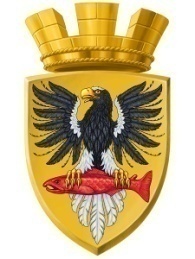 Р О С С И Й С К А Я  Ф Е Д Е Р А Ц И ЯКАМЧАТСКИЙ КРАЙП О С Т А Н О В Л Е Н И ЕАДМИНИСТРАЦИИ ЕЛИЗОВСКОГО ГОРОДСКОГО ПОСЕЛЕНИЯОт 26.10.2018 года                                                                                                               № 1777-п         г.ЕлизовоОб аннулировании адреса земельному участку с кадастровым номером 41:05:0101003:136 и о присвоении нового адреса земельному участку с кадастровым номером 41:05:0101003:136	Руководствуясь статьей 14 Федерального закона от 06.10.2003 № 131-ФЗ «Об общих принципах организации местного самоуправления в Российской Федерации», Уставом Елизовского городского поселения, согласно Правилам присвоения, изменения и аннулирования адресов, утвержденным постановлением Правительства Российской Федерации от 19.11.2014 № 1221, на основании заявления Делягина А.С. и, принимая во внимание свидетельство о праве собственности на земельный участок от 09.04.2002 года, запись регистрации № 41-01/06-2/2002-432, ПОСТАНОВЛЯЮ:Аннулировать адрес земельному участку с кадастровым номером 41:05:0101003:136: г.Елизово, ул. Казахская, 12. Присвоить новый адрес земельному участку с кадастровым номером 41:05:0101003:136: Россия, Камчатский край, Елизовский муниципальный район, Елизовское городское поселение, Елизово г., Казахская ул., 24.3. Направить настоящее постановление в Федеральную информационную адресную систему для внесения сведений установленных данным постановлением.4. Управлению делами администрации Елизовского городского поселения опубликовать (обнародовать) настоящее постановление в средствах массовой информации и разместить в информационно – телекоммуникационной сети «Интернет» на официальном сайте администрации Елизовского городского поселения. 5. Делягину А.С. обратиться в филиал федерального государственного бюджетного учреждения «Федеральная кадастровая палата Федеральной службы государственной регистрации, кадастра и картографии» по Камчатскому краю для внесения изменений уникальных характеристик объекту недвижимого имущества.6. Контроль за исполнением настоящего постановления возложить на руководителя Управления архитектуры и градостроительства администрации Елизовского городского поселения.И.о. Главы администрации Елизовского городского поселения                                                     В.А. Масло